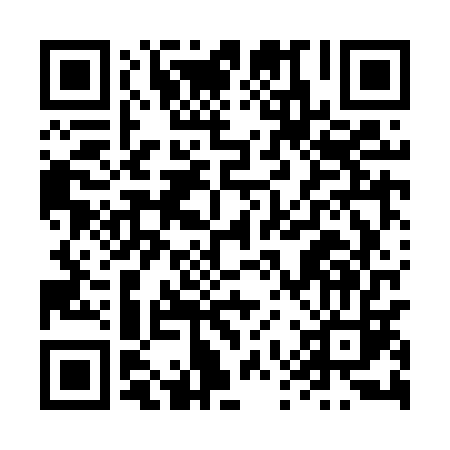 Prayer times for Huta Krzeszowska, PolandMon 1 Apr 2024 - Tue 30 Apr 2024High Latitude Method: Angle Based RulePrayer Calculation Method: Muslim World LeagueAsar Calculation Method: HanafiPrayer times provided by https://www.salahtimes.comDateDayFajrSunriseDhuhrAsrMaghribIsha1Mon4:106:0612:345:017:038:522Tue4:076:0312:345:037:058:543Wed4:056:0112:335:047:068:564Thu4:025:5912:335:057:088:585Fri3:595:5712:335:067:109:006Sat3:565:5512:325:077:119:027Sun3:545:5312:325:087:139:048Mon3:515:5012:325:097:149:079Tue3:485:4812:325:107:169:0910Wed3:455:4612:315:127:189:1111Thu3:425:4412:315:137:199:1312Fri3:395:4212:315:147:219:1613Sat3:365:4012:315:157:229:1814Sun3:345:3812:305:167:249:2015Mon3:315:3612:305:177:269:2316Tue3:285:3412:305:187:279:2517Wed3:255:3112:305:197:299:2718Thu3:225:2912:295:207:309:3019Fri3:195:2712:295:217:329:3220Sat3:165:2512:295:227:349:3521Sun3:135:2312:295:237:359:3722Mon3:105:2112:295:247:379:4023Tue3:075:1912:285:257:389:4224Wed3:045:1712:285:267:409:4525Thu3:005:1612:285:277:419:4726Fri2:575:1412:285:287:439:5027Sat2:545:1212:285:297:459:5328Sun2:515:1012:285:307:469:5629Mon2:485:0812:275:317:489:5830Tue2:455:0612:275:327:4910:01